Sorting Shapes Using Two Attributes Behaviours/StrategiesSorting Shapes Using Two Attributes Behaviours/StrategiesSorting Shapes Using Two Attributes Behaviours/StrategiesSorting Shapes Using Two Attributes Behaviours/StrategiesStudent randomly places shapeswithout thinking about attributesand is unable to sort set of shapesbased on two attributes.“I didn’t know where toput the shapes.”Student chooses a shape, but isunable to analyze its geometricattributes and is unable to sortshapes based on two attributes.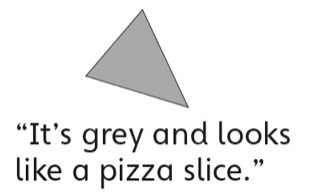 Student sorts some shapes basedon two attributes, but struggleswhen orientation or shapes areunfamiliar.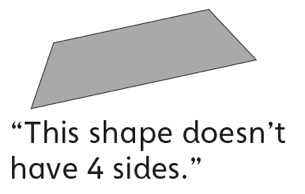 Student sorts a set of shapes based on single attributes, but struggles to sort using both attributes simultaneously (ignores overlap).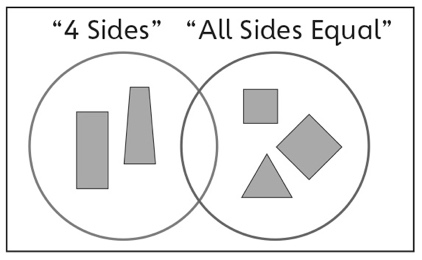 Observations/DocumentationObservations/DocumentationObservations/DocumentationObservations/DocumentationStudent sorts a set of shapes based on two attributes, but struggles to explain why the shapes were placed where they were.“I just know they go whereI put them.”Student sorts a set of shapesbased on two attributes, butstruggles to identify the sortingrules used to sort the shapes.“I don’t know what attributesthey used.”Student sorts a set of shapes based on two attributes and identifies the sorting rules in given sorts, but has difficulty communicating them.“I can’t explain it.”Student sorts a set of shapesbased on two attributes andidentifies and describes the sorting rules in given sorts.